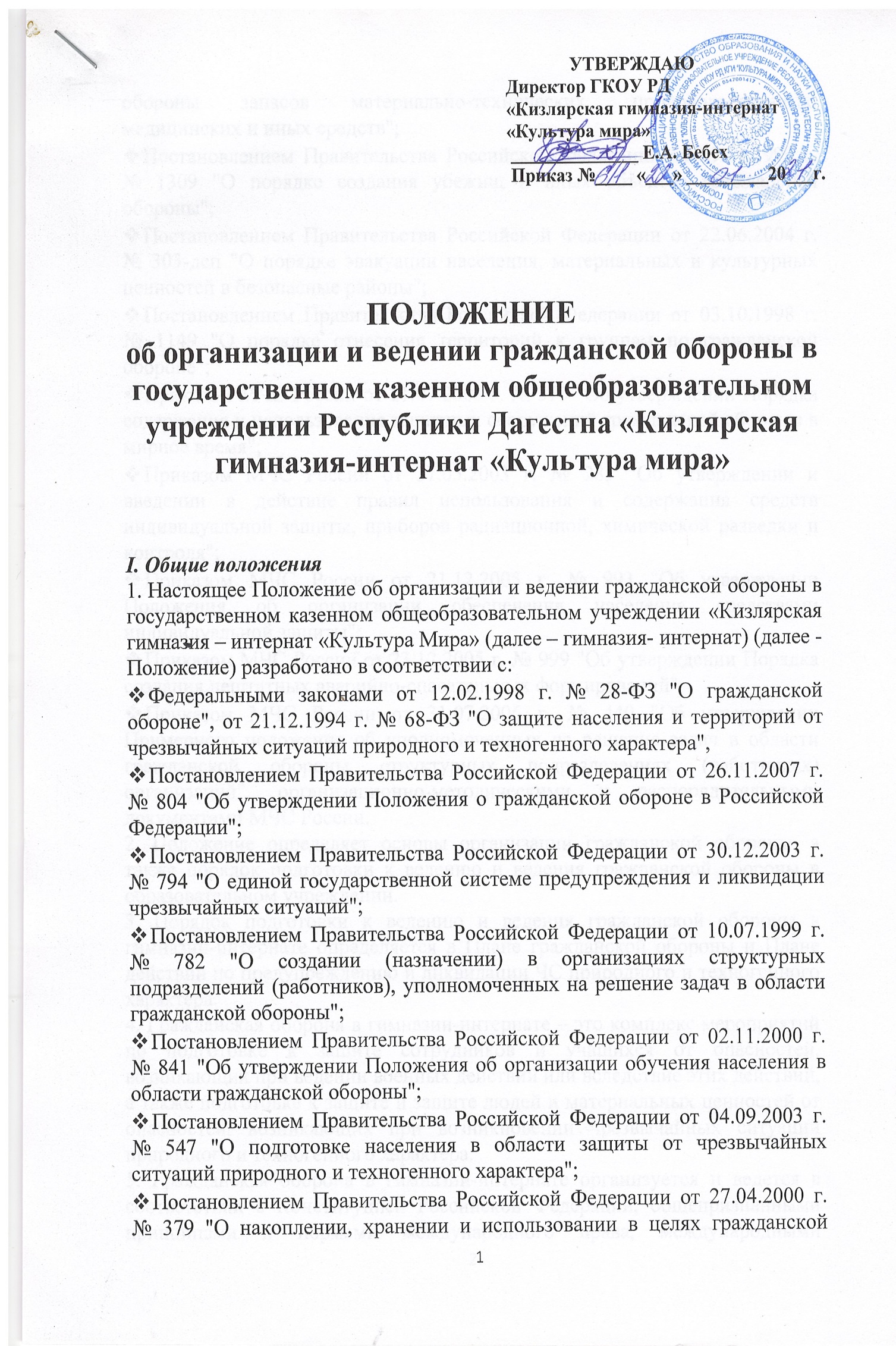 запасов материально-технических, продовольственных, медицинских и иных средств";Постановлением Правительства Российской Федерации от 29.11.1999 г. № 1309 "О порядке создания убежищ и иных объектов гражданской обороны";Постановлением Правительства Российской Федерации от 22.06.2004 г. № 303-дсп "О порядке эвакуации населения, материальных и культурных ценностей в безопасные районы";Постановлением Правительства Российской Федерации от 03.10.1998 г. № 1149 "О порядке отнесения территорий к группам по гражданской обороне";Приказом МЧС России от 21.07.2005 г. № 575 "Об утверждении Порядка содержания и использования защитных сооружений гражданской обороны в мирное время";Приказом МЧС России от 27.05.2003 г. № 285 "Об утверждении и введении в действие правил использования и содержания средств индивидуальной защиты, приборов радиационной, химической разведки и контроля";Приказом МЧС России от 21.12.2005 г. № 993 "Об утверждении Положения об организации обеспечения населения средствами индивидуальной защиты";Приказом МЧС России от 23.12.2005 г. № 999 "Об утверждении Порядка создания нештатных аварийно-спасательных формирований";Приказом МЧС России от 31.07.2006 г. № 440 "Об утверждении Примерного положения об уполномоченных на решение задач в области гражданской обороны структурных подразделениях (работниках) организаций", организационно-методическими и распорядительными документами МЧС России.2. Положение определяет основы организации гражданской обороны, а также порядок подготовки к ведению и ведения гражданской обороны в образовательном учреждении.3. Порядок подготовки к ведению и ведения гражданской обороны в гимназии-интернате определяется в Плане гражданской обороны и Плане действий по предупреждению и ликвидации ЧС природного и техногенного характера.4. Гражданская оборона в гимназии-интернате – это комплекс мероприятий по подготовке к защите сотрудников и учащихся от опасностей, возникающих при ведении военных действий или вследствие этих действий, а также подготовке к защите и защите людей и материальных ценностей от опасностей, возникающих при возникновении чрезвычайных ситуаций природного и техногенного характера.5. Гражданская оборона в гимназии-интернате организуется и ведется в соответствии с Конституцией Российской Федерации, общепризнанными принципами и нормами международного права, международными договорами Российской Федерации, федеральными конституционными законами, федеральными законами, нормативными правовыми актами Президента Российской Федерации, Правительства Российской Федерации, гимназии-интерната и настоящим Положением.6. Руководство гражданской обороной в гимназии-интернате осуществляет его директор гимназии-интерната (далее – начальник гражданской обороны).Непосредственное управление гражданской обороной, контроль за ее состоянием и готовностью в учреждении осуществляет работник, специально уполномоченный на решение задач в области гражданской обороны и защиты от чрезвычайных ситуаций.7. Подготовка к ведению гражданской обороны в гимназии-интернате заключается в заблаговременном выполнении мероприятий по подготовке к защите сотрудников и учащихся от опасностей, возникающих при ведении военных действий или вследствие этих действий, а также подготовке к защите людей и материальных ценностей от опасностей, возникающих при возникновении чрезвычайных ситуаций природного и техногенного характера.8. Ведение гражданской обороны в гимназии-интернате начинается при доведении до гимназии-интерната решения органа исполнительной власти о прекращении производственной деятельности организаций в связи с нарастанием угрозы агрессии против Российской Федерации (объявлением или фактическим началом войны, введением военного положения или принятия решения о проведении эвакуации) на основе плана гражданской обороны, а также при возникновении чрезвычайных ситуаций природного и техногенного характера на основе плана действий по предупреждению и ликвидации ЧС природного и техногенного характера (далее - план действий).9. План гражданской обороны разрабатывается в гимназии-интернате в соответствии с приложением к Порядку разработки, согласования и утверждения планов гражданской обороны и защиты населения (планов гражданской обороны), утвержденному приказом МЧС России от 16 февраля 2012 г. № 70.План гражданской обороны гимназии-интерната утверждает директор гимназии-интерната по согласованию с учредителем.10. План действий разрабатывается в гимназии-интернате в соответствии с Порядком разработки планов действий по предупреждению и ликвидации чрезвычайных ситуаций, утвержденным Постановлением Правительства Москвы от 24 февраля 2009 г. № 124-ПП «Об организации планирования действий по предупреждению и ликвидации чрезвычайных ситуаций».План действий образовательного учреждения утверждает директор гимназии-интерната по согласованию с начальником Управления МЧС России по Республике Дагестан в г. Кизляр.11. Оповещение сотрудников учреждения об опасностях, возникающих при возникновении чрезвычайных ситуаций производится дежурными сотрудниками охраны по городской телефонной сети, а также по сигналам, полученным от территориальных автоматизированных систем централизованного оповещения населения.12. Проведение эвакуации гимназии-интерната при возникновении чрезвычайных ситуаций мирного времени осуществляется в рабочее время в полном составе на выделяемых транспортными предприятиями города автобусах, подаваемых непосредственно к гимназии-интернату, в соответствии с Правилами эвакуации населения, материальных и культурных ценностей в безопасные районы, утвержденными постановлением Правительства Российской Федерации от 22.06.2004 г. № 303-дсп "О порядке эвакуации населения, материальных и культурных ценностей в безопасные районы".13. Для укрытия сотрудников и учащихся могут использоваться заблаговременно созданные защитные сооружения гражданской обороны (далее - защитные сооружения) в соответствии с постановлением Правительства Российской Федерации от 29.11.1999 г. № 1309 "О порядке создания убежищ и иных объектов гражданской обороны" и приказом МЧС России от 21.07.2005 г. № 575 "Об утверждении Порядка содержания и использования защитных сооружений гражданской обороны в мирное время", если они отвечают ИТМ ГО.При отсутствии защитных сооружений или недостаточном их количестве для укрытия сотрудников и учащихся учреждений используются заглубленные помещения метрополитена.14. Обеспечение сотрудников и учащихся гимназии-интерната средствами индивидуальной защиты осуществляется в соответствии с постановлением Правительства Российской Федерации от 27.04.2000 г. № 379 "О накоплении, хранении и использовании в целях гражданской обороны запасов материально-технических, продовольственных, медицинских и иных средств", приказами МЧС России от 27.05.2003 г. № 285 "Об утверждении и введении в действие правил использования и содержания средств индивидуальной защиты, приборов радиационной, химической разведки и контроля" и от 21.12.2005 г. № 993 "Об утверждении Положения об организации обеспечения населения средствами индивидуальной защиты".15. На объекте в соответствии с Федеральным законом от 12.02.1998 г. № 28-ФЗ "О гражданской обороне" должно быть организовано проведение аварийно-спасательных работ. Для выполнения этой задачи привлекаются силы аварийно-спасательных отрядов территориальных органов МЧС России.*На правах нештатных аварийно-спасательных формирований в соответствии с приказом МЧС России от 23.12.2005 г. № 999 "Об утверждении Порядка создания нештатных аварийно-спасательных формирований" в подведомственных учреждениях создаются пункты выдачи СИЗ.16. План по повышению устойчивости функционирования в военное время на объекте в соответствии с Федеральным законом от 12.02.1998 г. № 28-ФЗ "О гражданской обороне" в связи с прекращением деятельности учреждения в военное время не разрабатывается.17. В соответствии с Методическими рекомендациями Минэкономразвития и МЧС России 2011 года по определению номенклатуры и объемов создаваемых в целях гражданской обороны запасов материально-технических, продовольственных, медицинских и иных средств, накапливаемых федеральными органами исполнительной власти, органами исполнительной власти субъектов РФ, органами местного самоуправления и организациями, разработаными в соответствии с Положением о накоплении, хранении и использовании в целях ГО запасов материально-технических, продовольственных, медицинских и иных средств, утвержденным Постановлением Правительства РФ от 27 апреля 2000 г. № 379 в образовательном учреждении, исходя из специфики его предназначения и деятельности, в качестве запасов материальных средств в целях гражданской обороны имеются средства индивидуальной защиты для сотрудников, а также (при наличии) в качестве резервов материальных ресурсов на случай ЧС – средства индивидуальной защиты органов дыхания (самоспасатели типа ____), обеспечивающие оказание помощи людям в случае пожара или действия АХОВ.Для оказания медицинской помощи используется текущее имущество медицинского кабинета гимназии-интерната.Другие запасы материально-технических, продовольственных, медицинских и иных средств в целях гражданской обороны, а также резервы материальных ресурсов для ликвидации ЧС, по решению администрации гимназии-интерната согласно пункту 4 Положения о накоплении, хранении и использовании в целях ГО запасов материально-технических, продовольственных, медицинских и иных средств, утвержденного Постановлением Правительства РФ от 27 апреля 2000 г. № 379, в гимназии-интернате не создаются.18. Медицинское обеспечение (проведение лечебно-профилактических, санитарно-гигиенических, противоэпидемических мероприятий, государственного санитарно-эпидемиологического надзора и ветеринарно-санитарного надзора) в интересах гражданской обороны в учреждении организуется в соответствии с Федеральным законом от 12.02.1998 г. № 28-ФЗ "О гражданской обороне" силами и средствами территориальных учреждений здравоохранения Российской Федерации во взаимодействии с органами, уполномоченными осуществлять государственный санитарно-эпидемиологический надзор в субъектах Российской Федерации, в порядке, установленном законодательством Российской Федерации.19. В целях оперативного решения задач гражданской обороны, защиты от чрезвычайных ситуаций в гимназии-интернате создаются специальные органы управления (далее - органы управления ГОЧС).20. Управление гражданской обороной в гимназии-интернате в режиме повседневной деятельности осуществляет работник, уполномоченный на решение задач в области гражданской обороны, в порядке, установленном руководителем учреждения, который назначается согласно постановлению Правительства Российской Федерации от 10.07.1999 г. № 782 "О создании (назначении) в организациях структурных подразделений (работников), уполномоченных на решение задач в области гражданской обороны" и приказом МЧС России от 31.07.2006 г. № 440 "Об утверждении Примерного положения об уполномоченных на решение задач в области гражданской обороны структурных подразделениях (работниках) организаций". В гимназии-интернате издается соответствующий приказ о назначении уполномоченного на решение задач в области гражданской обороны. Уполномоченный по ГО является постоянно действующим органом управления ГОЧС.21. При введении в действие плана действий по предупреждению и ликвидации ЧС природного и техногенного характера управление гражданской обороной в гимназии-интернате осуществляется комиссией по предупреждению и ликвидации ЧС и обеспечению пожарной безопасности.22. В образовательном учреждении создается эвакуационная комиссия в соответствии с постановлением Правительства Российской Федерации от 22.06.2004 г. № 303-дсп "О порядке эвакуации населения, материальных и культурных ценностей в безопасные районы". Состав эвакуационной комиссии учреждения назначается приказом по учреждению.23. При выполнении мероприятий гражданской обороны и защиты от чрезвычайных ситуаций руководитель гражданской обороны в пределах своих полномочий, определенных нормативными правовыми актами и организационно-распорядительными документами, организует взаимодействие с:территориальными органами МЧС России;органами исполнительной власти и местного самоуправления;территориальными органами Минздравсоцразвития России;территориальными органами МВД России.24. Обучение сотрудников и учащихся учреждения по вопросам гражданской обороны, защиты от чрезвычайных ситуаций природного и техногенного характера организуется в соответствии с постановлением Правительства Российской Федерации от 02.11.2000 г. № 841 "Об утверждении Положения об организации обучения населения в области гражданской обороны", постановлением Правительства Российской Федерации от 04.09.2003 г. № 547 "О подготовке населения в области защиты от чрезвычайных ситуаций природного и техногенного характера", нормативными актами МЧС России и осуществляется в рамках единой системы подготовки населения в области гражданской обороны и защиты от чрезвычайных ситуаций природного и техногенного характера посредством:самостоятельной подготовки;переподготовки и повышения квалификации в учебно-методических центрах ГОЧС города Москвы и Центрального административного округа;проведения занятий по месту работы и учебы.25. В целях подготовки к выполнению задач в области гражданской обороны и защиты от чрезвычайных ситуаций природного и техногенного характера (далее - область гражданской обороны) в гимназии-интернате проводятся штабные и объектовые тренировки, а также групповые и практические занятия по отработке вопросов оповещения, действий при пожаре, чрезвычайных ситуациях природного и техногенного характера.II. Основные задачи, функции и полномочия в области гражданской обороны26. Основные задачи по организации гражданской обороны в гимназии-интернате:поддержание органов управления ГОЧС и созданных формирований (если предусмотрено) в готовности к работе;организация обучения сотрудников и учащихся в области гражданской обороны;создание системы оповещения об опасностях при возникновении чрезвычайных ситуаций природного и техногенного характера;создание и содержание запасов материально-технических, продовольственных, медицинских и иных средств в интересах гражданской обороны;планирование и подготовка к эвакуации учащихся, сотрудников и членов их семей, материальных и иных ценностей в безопасные районы (кому положено);планирование и подготовка мероприятий по обеспечению сотрудников и учащихся средствами индивидуальной защиты;организация взаимодействия с территориальными органами МЧС России и органами местного самоуправления по вопросам гражданской обороны, предупреждения и ликвидации чрезвычайных ситуаций, пожарной безопасности.27. Основные задачи по ведению гражданской обороны в учреждении:оповещение сотрудников и учащихся об опасностях при возникновении чрезвычайных ситуаций природного и техногенного характера;выдача сотрудникам и учащимся средств индивидуальной защиты;организация работы органов управления ГОЧС и созданных формирований (если предусмотрено);организация эвакуации учащихся, сотрудников и членов их семей, материальных и иных ценностей в безопасные районы (кому положено);организация аварийно-спасательных работ на объектах, пострадавших вследствие чрезвычайных ситуаций природного и техногенного характера;организация тушения пожаров и ликвидации последствий чрезвычайных ситуаций;организация обеспечения, в том числе медицинского обслуживания, служащих и работников, пострадавших при возникновении чрезвычайных ситуаций, принятие других необходимых мер.28. Основные функции и полномочия учреждения в области гражданской обороны:в пределах полномочий, определенных нормативными правовыми актами гимназии-интерната, организует выполнение задач в области гражданской обороны;разрабатывает и согласует с территориальным органом МЧС России план действий по предупреждению и ликвидации ЧС природного и техногенного характера, другие документы в области гражданской обороны, определенные нормативными правовыми актами и организационно-распорядительными документами гимназии-интерната, и настоящим Положением;возлагают на работников ответственность за решение задач в области гражданской обороны;осуществляют взаимодействие с территориальными органами МЧС России и органами местного самоуправления по вопросам защиты от чрезвычайных ситуаций;направляет в установленные сроки в гимназии-интерната доклад о состоянии гражданской обороны за истекший год, другие отчетные документы в области гражданской обороны.29. Директор гимназии-интерната, являющийся руководителем гражданской обороны, отвечает за организацию и ведение гражданской обороны в учреждении и осуществляет следующие функции и полномочия в области гражданской обороны:организует проведение в учреждении единой государственной политики в области гражданской обороны;устанавливает организационную структуру гражданской обороны в гимназии-интернате;определяет функции и полномочия своих заместителей в области гражданской обороны, поручает им исполнение части своих полномочий, а также определяет функции и полномочия структурных подразделений в области гражданской обороны;устанавливает порядок создания и комплектования в гимназии-интернате подразделений (порядок назначения служащих, работников или ответственных), уполномоченных на решение задач в области гражданской обороны;вводит в действие в установленном порядке план действий по предупреждению и ликвидации ЧС природного и техногенного характера;принимает решения, подписывает приказы и распоряжения, иные ведомственные документы о проведении мероприятий по предупреждению и ликвидации ЧС;представляет учреждение в отношениях с органами государственной власти по вопросам гражданской обороны, отнесенным к компетенции учреждения.30.Заместитель по безопасности, выполняющий обязанности уполномоченного по ГО, осуществляет следующие функции и полномочия в области гражданской обороны:организует выполнение задач по организации и ведению гражданской обороны в учреждении;координирует деятельность учреждения по вопросам планирования и выполнения задач в области гражданской обороны;организует подготовку руководящего состава учреждения в области гражданской обороны;разрабатывает план гражданской обороны и план действий учреждения по предупреждению и ликвидации ЧС природного и техногенного характера и документы по их реализации;разрабатывает проекты организационно-распорядительных документов гимназии-интерната по вопросам гражданской обороны, предупреждения и ликвидации чрезвычайных ситуаций и при необходимости осуществляет их согласование с территориальными органами МЧС России;осуществляет планирование основных мероприятий учреждения в области гражданской обороны, предупреждения и ликвидации чрезвычайных ситуаций, обеспечения пожарной безопасности и безопасности людей на водных объектах на текущий год;вносит предложения руководителю гимназии-интерната по совершенствованию работы в области гражданской обороны в учреждении.31. Заместители руководителя гимназии-интерната осуществляют следующие функции и полномочия в области гражданской обороны:контролируют выполнение задач по организации и ведению гражданской обороны в курируемых ими структурных подразделениях;выполняют функции в области гражданской обороны, определенные организационно-распорядительными документами учреждения и настоящим Положением;участвуют в планировании мероприятий гражданской обороны.III. Основные мероприятия по гражданской обороне, организация и порядок их выполнения32. Основные мероприятия по организации гражданской обороны, проводимые в гимназии-интернате:издание приказов (распоряжений) в целях выполнения задач в области гражданской обороны;ежегодное планирование основных мероприятий по вопросам гражданской обороны, защиты от чрезвычайных ситуаций;подготовка органов управления ГОЧС и создаваемых формирований (если предусмотрено) для решения задач в области гражданской обороны;подготовка руководителей к проведению эвакуации учащихся, сотрудников и членов их семей, материальных и иных ценностей в безопасные районы (кому положено);представление заявок на обучение должностных лиц учреждения в учебно-методических центрах ГОЧС;организация обучения сотрудников и учащихся по вопросам гражданской обороны и защиты от ЧС на занятиях по месту работы и учебы;проведение объектовых тренировок, а также групповых и практических занятий по вопросам гражданской обороны, защиты от чрезвычайных ситуаций;пропаганда знаний в области гражданской обороны, широкое использование учебных и учебно-методических материалов по вопросам гражданской обороны, защиты от чрезвычайных ситуаций и обеспечению пожарной безопасности;разработка, уточнение и корректировка плана действий по предупреждению и ликвидации ЧС природного и техногенного характера и документов по его реализации;разработка и осуществление организационных и практических мероприятий, направленных на обеспечение пожарной безопасности;организация взаимодействия с органами управления и подразделениями пожарной охраны в целях обеспечения пожарной безопасности и тушения пожаров на объекте;поддержание в работоспособном состоянии системы оповещения, регулярное уточнение и корректировка схемы оповещения;подготовка отчетных материалов (данных), относящихся к области гражданской обороны и пожарной безопасности;накопление согласно действующим нормам индивидуальных средств защиты, хранение и поддержание их в технической исправности и готовности к использованию по назначению, обеспечение в установленные сроки сотрудников и учащихся средствами индивидуальной защиты и другим имуществом;накопление, пополнение (освежение) запасов материально-технических, продовольственных, медицинских и иных средств в интересах гражданской обороны;подготовка безопасного района для размещения учащихся, сотрудников и членов их семей, материальных и иных ценностей (кому положено);организация и осуществление мероприятий по обеспечению сохранности и готовности существующих защитных сооружений к приему укрываемых;организация взаимодействия с силами гражданской обороны Российской Федерации в интересах проведения аварийно-спасательных и других неотложных работ на объектах;выявление, обобщение и внедрение в практику передового опыта в организации и выполнении мероприятий в области гражданской обороны, защиты от чрезвычайных ситуаций.33. Основные мероприятия по ведению гражданской обороны в гимназии-интернате:оповещение руководящего состава, сотрудников и учащихся в рабочее и нерабочее время, организация управления и связи в пункте постоянной дислокации;организация работы органов управления ГОЧС;выполнение мероприятий по степеням готовности гражданской обороны;выдача сотрудникам и учащимся средств индивидуальной защиты;укрытие сотрудников и учащихся в убежищах;эвакуация учащихся, сотрудников и членов их семей, материальных и иных ценностей в безопасные районы (кому положено);организация проведения аварийно-спасательных и других неотложных работ;организация проведения санитарно-гигиенических и противоэпидемических мероприятий среди сотрудников и учащихся, пострадавших при возникновении чрезвычайных ситуаций;эвакуация пострадавших в лечебные учреждения;предоставление сотрудникам, учащимся и членам их семей информационно-психологической поддержки;взаимодействие с территориальными органами МЧС России по вопросам:-контроля за радиационной, химической и биологической обстановкой;-проведения аварийно-спасательных и других неотложных работ;-санитарной обработки сотрудников и учащихся, специальной обработки материальных средств, обеззараживания объектов;-тушения пожаров.34. Перечень основных документов в области гражданской обороны, разрабатываемых в учреждении (далее - документы ГОЧС), их формы и содержание, порядок разработки, уточнения и корректировки определяются нормативными правовыми актами и организационно-распорядительными документами МЧС России.35. Разработка документов ГОЧС осуществляется в соответствии с приказами (распоряжениями) ЦОУО и учреждения, в которых должны быть определены сроки разработки документов ГОЧС, а также работники, ответственные за их разработку. При разработке документов ГОЧС должны учитываться особенности дислокация объекта, а также данные по гражданской обороне, полученные из территориальных органов МЧС и местного самоуправления.36. Разработанные и утвержденные документы ГОЧС доводятся до работников в части, их касающейся, и хранятся в порядке, установленном нормативными правовыми актами и организационно-распорядительными документами МЧС России, гимназии-интерната.VI. Заключительные положения37. ГКОУ РД КГИ «Культура мира» планирует и осуществляет финансирование мероприятий гражданской обороны за счет средств, выделяемых учредителем.38. Категорически запрещается расходовать не по назначению имущество и материальные средства, предназначенные для нужд гражданской обороны. Допускается использование средств индивидуальной защиты, приборов разведки и дозиметрического контроля для учебных целей с последующим приведением их в надлежащий порядок и восполнением пришедших в негодность.39. Персональный состав, функции и полномочия уполномоченных по ГО, КЧС и ПБ, создаваемых формирований (если предусмотрено) определяются в приказах у гимназии-интерната и ежегодно уточняются.40. Контроль за выполнением мероприятий по гражданской обороне в учреждении осуществляется в соответствии с Федеральным законом от 12.02.1998 г. № 28-ФЗ "О гражданской обороне" представителями ведомственных вышестоящих организаций, а также органов МЧС России и государственной надзорной деятельности в соответствии с предоставленными им полномочиями.41. Руководитель и сотрудники гимназии-интерната за несоблюдение законодательства Российской Федерации в области гражданской обороны, защиты от чрезвычайных ситуаций несут ответственность в соответствии с законодательством Российской Федерации.